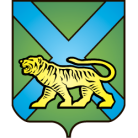 ТЕРРИТОРИАЛЬНАЯ ИЗБИРАТЕЛЬНАЯ КОМИССИЯ
ГОРОДА УССУРИЙСКАРЕШЕНИЕг. Уссурийск
О назначении С.Н. Маркинапредседателем участковой избирательной комиссии избирательного участка № 2858На основании решения территориальной избирательной комиссии города Уссурийска от 07 мая 2019 года № 154/1028 «Об освобождении                  Д.С. Борисова от должности председателя и сложении полномочий члена участковой избирательной комиссии с правом решающего голоса избирательного участка № 2858» и в соответствии с частью 7 статьи 28 Федерального закона «Об основных гарантиях избирательных прав и права на участие в референдуме граждан Российской Федерации», частью 8 статьи 31 Избирательного кодекса Приморского края территориальная избирательная комиссия города УссурийскаРЕШИЛА:Назначить председателем участковой избирательной комиссии избирательного участка № 2858 Маркина Сергея Николаевича, заместителя председателя участковой избирательной комиссии избирательного участка     № 2858. Направить настоящее решение в участковую избирательную комиссию избирательного участка № 2858 для сведения и ознакомления Маркина С.Н.Выдать председателю участковой избирательной комиссии избирательного участка № 2858 Маркину С.Н. удостоверение установленного образца.Разместить настоящее решение на официальном сайте администрации Уссурийского городского округа в разделе «Территориальная избирательная комиссия города Уссурийска» в информационно-телекоммуникационной сети «Интернет».Председатель комиссии		                                            О.М. МихайловаСекретарь комиссии					                                Н.М. Божко03 июня 2019 года                     № 155/1047